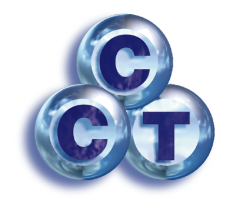 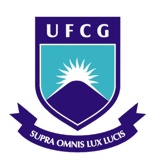 UNIVERSIDADE FEDERAL DE CAMPINA GRANDECENTRO DE CIÊNCIAS E TECNOLOGIAUNIDADE ACADÊMICA DE FÍSICAPROGRAMA DE PÓS-GRADUAÇÃO STRICTO SENSU EM FÍSICA - PPGFISResearch Activities FormCandidate:CPF:Write a brief summary of your scientific activities already carried out:______________________________________________________________________________________________________________________________________________________________________________________________________________________________________________________________________________________________________________________________________________________________________________________________________________________________________________________________________________________________________________________________________________________________________________________________________________________________________________________________________________________________________________________________________Point out which of the lines of research fits best with your academic profile:______ Upper Atmosphere Physics______ Condensed Matter Physics______ Particle Physics – Phenomenology______ Cosmology, Particles and FieldsSignature:____________________________________________________